https://www.usarmyband.com/downrange/the-us-army-band-downrange.htmlhttps://www.usarmyband.com/voices/the-us-army-voices.htmlhttps://www.usarmyband.com/contact/booking-the-band.htmlhttps://www.gigmasters.com/search/elvis-impersonator-arlington-vahttps://www.gigmasters.com/search/cover-band-arlington-vahttps://www.gigmasters.com/search/60s-band-arlington-va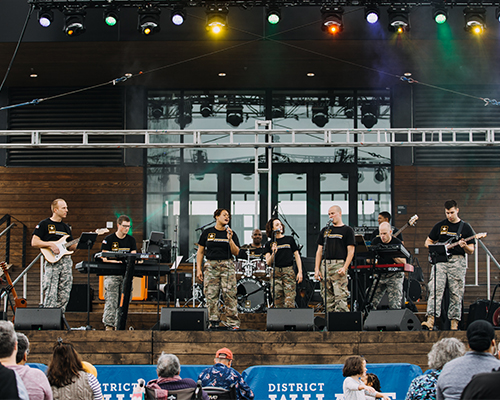 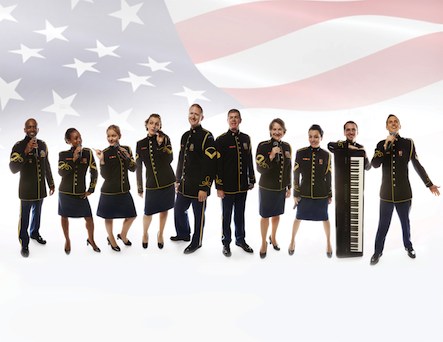 